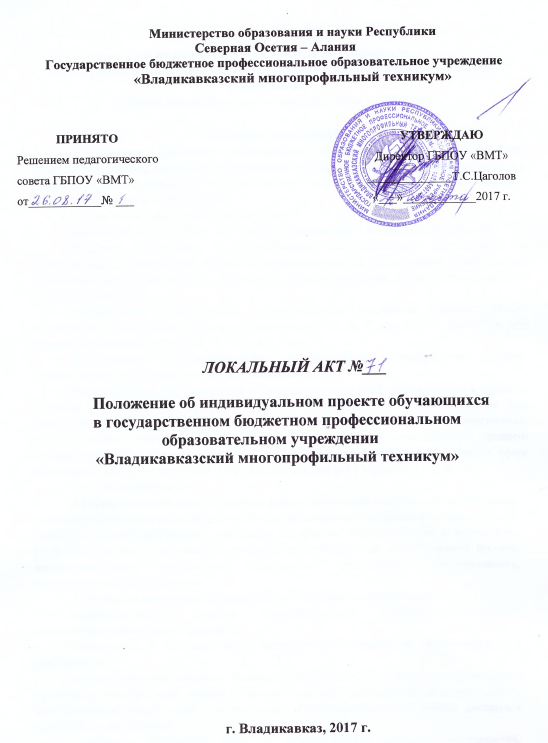 Министерство образования и науки Республики Северная Осетия – АланияГосударственное бюджетное профессиональное образовательное учреждение «Владикавказский многопрофильный техникум»ЛОКАЛЬНЫЙ АКТ №___Положение об индивидуальном проекте обучающихсяв государственном бюджетном профессиональном образовательном учреждении «Владикавказский многопрофильный техникум»г. Владикавказ, 2017 г.ПОЛОЖЕНИЕ об индивидуальном проекте обучающихся ГБПОУ «ВМТ» по дисциплинам общеобразовательного циклаОБЩИЕ ПОЛОЖЕНИЯ1.1. Настоящее положение регламентирует организацию работы преподавателей общеобразовательных дисциплин по выполнению обучающимися индивидуального проекта в рамках освоения федерального государственного образовательного   стандарта среднего общего образования в ГБПОУ «ВМТ» 1.2. Положение разработано в соответствии с:-	Законом РФ от 29.12.2012г. №273-ФЗ «Об образовании в Российской Федерации»;-	Порядком организации и осуществления образовательной деятельности по образовательным программам среднего профессионального образования, утвержденным приказом Минобрнауки России от 14.06.2013 г. № 464 (в редакции Приказа Минобрнауки от 15.12.2014 г. № 1580);-	Федеральным государственным образовательным стандартом среднего общего образования, утвержденным приказом Минобрнауки РФ от 17 мая 2012 г. № 413 (в ред. Приказа Минобрнауки России от 29.12.2014 N 1645);-	Федеральными государственными образовательными стандартами среднего профессионального образования по специальностям; -	Рекомендациями по организации получения среднего общего образования в пределах освоения образовательных программ среднего профессионального образования на базе основного общего образования с учетом требований федеральных государственных образовательных стандартов и получаемой профессии или специальности среднего профессионального образования (Письмо департамента государственной политики в сфере подготовки рабочих кадров и ДПО Минобрнауки России от 17 марта 2015 г. n 06-259);-	Уставом техникума1.3 Индивидуальный проект – особая форма организации деятельности обучающихся (учебное исследование или учебный проект) выполняется обучающимся в течение учебного года в рамках учебного времени, специально отведённого учебным планом, и должен быть представлен в виде завершённого учебного исследования или разработанного проекта: информационного, творческого, социального, прикладного, инновационного, конструкторского, инженерного.1.4 Результаты выполнения индивидуального проекта должны отражать:-	сформированность навыков коммуникативной, учебно-исследовательской деятельности, критического мышления;-	способность к инновационной, аналитической, творческой, интеллектуальной деятельности;-	сформированность навыков проектной деятельности, а также самостоятельного применения приобретенных знаний и способов действий при решении различных задач с использованием знаний одной или нескольких общеобразовательных учебных дисциплин или предметных областей;  -	способность постановки цели и формулирования гипотезы исследования, планирования работы, отбора и интерпретации необходимой информации, структурирования аргументации результатов исследования на основе собранных данных, презентации результатов.1.5  Выполнение индивидуального проекта является обязательным для каждого обучающегося ГБПОУ «ВМТ», осваивающего  ППКРС и ППССЗ на базе основного общего образования с получением среднего общего образования. ЦЕЛИ  И ЗАДАЧИ ИНДИВИДУАЛЬНОГО ПРОЕКТАЦель:Формирование различных ключевых компетенций, под которыми в современной педагогике понимаются комплексные свойства личности, включающие взаимосвязанные знания, умения, ценности, а также готовность мобилизовать их в необходимой ситуации. Задачи:обеспечить обучающимся возможность и необходимость самостоятельно мыслить, использовать для решения проблем знания из разных областей,прогнозировать результаты и возможные последствия,устанавливать причинно-следственные связи, приобрести коммуникативные умения, работая в разных группах,развивать исследовательские умения (умение выявления проблем, сбора информации, наблюдения, проведения эксперимента, анализа, построения гипотез, обобщения).3. ТРЕБОВАНИЯ К ПОДГОТОВКЕ ИНДИВИДУАЛЬНОГО ПРОЕКТА3.1. План, программа подготовки проекта для каждого обучающегося разрабатываются преподавателем общеобразовательных дисциплин самостоятельно.3.2. Руководителем проекта может быть преподаватель общеобразовательных дисциплин. Допускается руководство индивидуальным проектом несколькими преподавателями, если выбрана тема проекта с использованием междисциплинарных связей.3.3. Обучающиеся самостоятельно выбирают как тему, так и руководителя проекта. Допускается разработка одного проекта двумя или несколькими обучающимися с соответствующим распределением обязанностей3.4. Темы проектов должны быть рассмотрены   на заседании предметно-методических комиссий   техникума и утверждены председателями МК не позднее 1 октября текущего года.3.5. План реализации итогового проекта обучающимся разрабатывается совместно с руководителем проекта (Приложение 1).4. ТРЕБОВАНИЯ К СОДЕРЖАНИЮ И НАПРАВЛЕННОСТИ ПРОЕКТА4.1. Результат проектной деятельности должен иметь практическую направленность. 4.2. Результатом (продуктом) проектной деятельности может быть любая из следующих работ:письменная работа (эссе, реферат, аналитические материалы, обзорные материалы, отчеты о проведенных исследованиях, стендовый доклад),художественная творческая работа (в области литературы, музыки, изобразительного искусства, экранных искусств), представленная в виде прозаического или стихотворного произведения, инсценировки, художественной декламации, исполнения музыкального произведения, компьютерной анимации,материальный объект, макет, иное конструкторское изделие,отчетные материалы по социальному проекту, которые могут включать как тексты, так и мультимедийные продукты. Этапы проекта.ПодготовкаФормулировка темы  учебного проекта и тем исследований обучающихся,разработка основополагающего вопроса и проблемных вопросов учебной темы.ПланированиеОпределение источников необходимой информации,определение способов сбора и анализа информации,определение способа представления результатов (формы проекта),установление процедур и критериев оценки результатов проекта,распределение задач (обязанностей) между участниками проекта.Выполнение проектаСбор и уточнение информации (основные инструменты: интервью, опросы, наблюдения, эксперименты и т.п.);выявление и обсуждение альтернатив, возникших в ходе выполнения проекта;выбор оптимального варианта хода проекта;поэтапное выполнение исследовательских задач проекта.ВыводыАнализ информации,формулирование выводов.Обобщающий этап: оформление результатов. Доработка проектов с учетом замечаний и предложенийПодготовка к публичной защите проектовСостав, структура и содержание основных элементов индивидуальных проектов.Структура индивидуального проекта :Содержание ВведениеОсновная часть(полное наименование главы)(полное наименование главы)ЗаключениеСписок информационных источников ПриложенияНа титульном листе индивидуального проекта указывается наименование учебного заведения, специальность, фамилия и инициалы обучающегося, тема, фамилия и инициалы руководителя (Приложение 3).Содержание отражает в строгой последовательности расположение всех составных частей работы: введение, наименование всех глав и параграфов, заключение, список информационных источников, приложения. По каждой из глав и параграфов в содержании отмечаются номера страниц, соответствующие началу конкретной части проекта.Введение индивидуального проекта имеет объем 1-2 страницы. В нем отражаются следующие признаки:Актуальность проблемы, темы, ее теоретическая значимость и практическая целесообразность, коротко характеризуется современное состояние проблемы в теоретическом и практическом аспектах.Объект исследования - процесс или явление, порождающее проблемную ситуацию, избранные для изучения.Предмет исследования - все то, что находится в границах объекта исследования в определенном аспекте рассмотрения.Цель проекта - это желаемый конечный результат, который планирует достичь студент в итоге своей работы (одно-два предложения).Задачи исследования - это все последовательные этапы теоретической и экспериментальной работы с начало до конца (т.е. «Что мне сделать, чтобы достичь цели исследования?»)Методы исследования - это способы достижения цели исследовательской работы: наблюдение, анкетирование, опрос, тестирование, сравнение, анализ и синтез.Гипотеза- это научное предположение, выдвигаемое для объяснения каких-либо явлений. Гипотеза возникает как возможный вариант решения проблемы.Основная часть индивидуального проекта состоит из совокупности предусмотренных содержанием работы параграфов.Основная часть должна содержать не менее 2 глав.Проработка источников сопровождается выписками, конспектированием. Выписки из текста делают обычно дословно, в виде цитаты. При этом выбирают наиболее важные, весомые высказывания, основные идеи, которые необходимо процитировать в индивидуальном проекте. Поэтому при цитировании и конспектировании следует сразу же делать подстрочные ссылки в конце страницы: автор, название издания, место издания, издательство, год издания, номер страницы.Это поможет легко сформировать список использованной литературы при завершении работы.Содержанием первой главы являются, как правило, теоретические аспекты по теме, раскрытые с использованием информационных источников. Здесь рекомендуется охарактеризовать сущность, содержание основных теоретических положений предмета исследуемой темы, их современную трактовку, существующие точки зрения по рассматриваемой проблеме и их анализ.Большое значение имеет правильная трактовка понятий, их точность и научность. Употребляемые термины должны быть общепринятыми либо приводиться со ссылкой на автора. Точно так же общепринятыми должны быть и формулы расчета.Вторая глава посвящается общей характеристике объекта исследования, характеристике отдельных структурных элементов объекта исследования, порядку их деятельности и функционирования, собственно исследованию, его практической части, а также разработке выводов и предложений, вытекающих из анализа проведенного исследования. В ней предлагаются способы решения выявленных проблем. Вторая глава является результатом выполненного исследования.Заключение. Здесь в сжатой форме дается общая оценка полученным результатам исследования, реализации цели и решения поставленных задач. Заключение включает в себя обобщения, краткие выводы по содержанию каждого вопроса индивидуального проекта, положительные и отрицательные моменты в развитии исследуемого объекта, предложения и рекомендации по совершенствованию его деятельности.Список информационных источников.Приложения содержат материалы вспомогательного характера, например, сравнительные таблицы, схемы и др. Сроки выполнения проекта.Проект должен быть выполнен в течение одного года не позднее 1июня текущего учебного года. Подготовка -  сентябрь месяц,планирование  – первая декада октября,выполнение проекта – октябрь- апрель месяц,оформление результатов – май,доработка проектов и подготовка к публичной защите индивидуального образовательного проекта – до конца мая, защита проектов – июнь.5. ТРЕБОВАНИЯ К ОФОРМЛЕНИЮ ИНДИВИДУАЛЬНОГО ПРОЕКТА5.1. Общие требования к оформлению проектно-исследовательских работ:5.2. Перечень использованной литературы.  (Приложение 4). В тексте работы должна быть ссылка на тот или иной источник (номер ссылки соответствует порядковому номеру источника в списке литературы). Источники располагаются в алфавитном порядке.6. ТРЕБОВАНИЯ К ЗАЩИТЕ ПРОЕКТА6.1. Защита индивидуального проекта осуществляется на заключительных занятиях учебной дисциплины с приглашением членов администрации.6.2. Защита индивидуального проекта осуществляется с помощью мультимедийной презентации (Приложение 5) 6.3. Лучшие индивидуальные проекты студентов могут быть рекомендованы к участию в техникумовской научно-практической конференции и в научно-исследовательских конкурсах различного уровня. 6.4. В случае неявки на защиту индивидуального проекта по неуважительной причине обучающийся получает неудовлетворительную оценку. В случае неявки на защиту индивидуального проекта по уважительной причине обучающемуся будет предоставлено право на защиту в другое время.7.  КРИТЕРИИ ОЦЕНКИ ИНДИВИДУАЛЬНОГО ПРОЕКТА7.1. Защита индивидуального проекта оценивается по пятибалльной системе с выставлением оценки в зачетную книжку студента и журнал группы.Критерии оценивания индивидуальных проектов обучающихся Таблица соответствия 8. ХРАНЕНИЕ ИНДИВИДУАЛЬНЫХ ПРОЕКТОВ8.1. Индивидуальные проекты студентов хранятся у преподавателей в течение одного года.8.2. Лучшие индивидуальные проекты могут быть использованы в качестве демонстрационных материалов в учебных кабинетах.Приложение 1Индивидуальный план выполнения проекта обучающимся_______________________________группа_____________Руководитель ______________________________________Оформляет руководительПриложение 2Ведомость выполнения ИП обучающимися группы _________Руководитель_______________________Оформляется руководителемПриложение 3Министерство образования и науки Республики Северная Осетия – АланияГосударственное бюджетное профессиональное образовательное учреждение «Владикавказский многопрофильный техникум имени кавалера ордена Красной Звезды Георгия Калоева»ИНДИВИДУАЛЬНЫЙ ПРОЕКТ по дисциплине  «Литература»Тема: «А. Блок. Поэма «Соловьиный сад»Выполнила: Петрова А.В., обуч. гр. ТПИ 01-17Руководитель:Еналдиева А.К., преп. литературыг. Владикавказ, 2018 г.Приложение 4Пример составления списка информационных источниковУчебник одного автора.	Ли С. Лучшие советы родителям. М.: ОЛМА-ПРЕСС, 2003. 348 с.1. Фамилия и инициалы автора. Фамилия И.О. или Фамилия И. (если отчество не указано)2. Название книги3. Город издательства4. Название издательства (без слова «издательство» или «изд-во»)5. Год издания6. Общее количество страниц.Учебник, пособие, монография.Казначевская Г.Б., Чуев И.Н. Основы менеджмента: учебное пособие для студентов вузов. Ростов н/Д: Феникс, 2004.  384 с. (Высшее образование).1. Фамилия и инициалы автора. Фамилия И.О. или Фамилия И. (если отчество не указано)2. Название книги3. Тип издания (монография, учебное пособие, учебник и т.п.)4. Город издательства5. Название издательства (без слова «издательство» или «изд-во»)6. Год издания7. Общее количество страниц8. Название серии (при наличии)Электронный ресурсВ детском военно-спортивном лагере «Сибирский легион» закрылась вторая смена URL:http://detkino.ru/node/14004 (дата обращения: 31.07.2016).1. Заголовок статьи в Интернете. Если есть автор, то вписать его в названия (Фамилия И.О.)2. Ссылка на источник ( URL – указатель размещения сайта в Интернете)3. Дата вашего обращения к странице сайтаСтатья из журнала (печатного)Варварина Н.А. Как поступают родители, если ребенок устраивает истерику в магазине//Педагогика. 2011. № 3 (168)., С. 12 –14.1. Фамилия и инициалы автора. Фамилия И.О. или Фамилия И. (если отчество не указано)2. Название статьи3. Название журнала4. Год выпуска5. Номер выпуска6. Диапазон страницПриложение 5Общие правила оформления презентацийОбщие требования:На слайдах должны быть только тезисы, ключевые фразы и графическая информация (рисунки, графики и т.п.) – они сопровождают подробное изложение мыслей докладчика, но не наоборот;количество слайдов должно быть не более 15;при докладе рассчитывайте, что на один слайд должно уходить в среднем 1,5 минуты;не стоит заполнять слайд большим количеством информации; наиболее важную информацию желательно помещать в центр слайда.Примерный порядок слайдов:1 слайд – Титульный (организация, название работы, автор, руководитель, рецензент, дата);2 слайд –Проблема, актуальность , объект, предмет;3 слайд – Цели и задачи работы;4 слайд – Методы, применяемые в работе;5…n слайд – Основная часть;n+1 слайд – Заключение (выводы);Правила выбора цветовой гаммы:Цветовая гамма должна состоять не более чем из 2 цветов и выдержана во всей презентации. Основная цель – читаемость презентации;желателен одноцветный фон неярких пастельных тонов;цвет шрифта и цвет фона должны контрастировать;оформление презентации не должно отвлекать внимания от её содержания.Графическая информация:Рисунки, фотографии, диаграммы должны быть наглядными и нести смысловую нагрузку, сопровождаться названиями;Анимация:Анимация используется только в случае необходимости.             ПРИНЯТОРешением педагогического совета ГБПОУ «ВМТ»от____________№ ___УТВЕРЖДАЮДиректор ГБПОУ «ВМТ»______________Т.С.Цаголов«___»____________2017 г.ТребованиеСодержание требованияОбъем8 - 15 страниц компьютерного текстаОформлениетекст печатается на одной стороне листа белой бумаги формата A4Интервал1,5Шрифт«Times New Roman»Размер14 пВыравниваниепо ширинеКавычки«кавычки-елочки»Параметры страницыс левой стороны - 30 мм, с правой - 10 мм, сверху - 20 мм, снизу -20 ммНумерация страницарабскими цифрами,сквозная, от титульного листа, при этом номер страницы на титульном листе не проставляютпроставляется со второй страницы,порядковый номер страницы ставится внизу по середине строкиВведение, названия глав, заключение, список использованных информационных источниковс новой страницы заглавными буквами по центру жирным шрифтом, в конце точка не ставитсяОформление глав ГЛАВА I. БезработицаОформление параграфов Причины и формы безработицыПоследствия безработицыВыравнивание названий глав и параграфовпо центруИнтервал между названием параграфа, предыдущим и последующим текстом2Список информационныхисточниковне менее 10Иллюстрации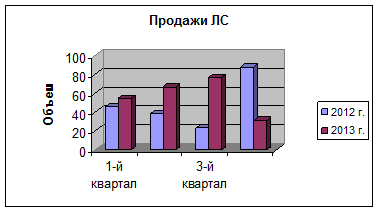    Рис. 1. Пример гистограммыТаблицыТаблица 1. Результаты опроса студентовСсылки«Текст цитаты в тексте работы.»11Иванов И.И. Теоретические основы.-М.:, 2000.- С.25.Сокращения РФ, ФГОС СПО и др.НЕЛЬЗЯ- разделять общепринятые сокращения (РФ, США и др.), отделять инициалы от фамилии;- разделять составляющее одно число цифры, отделять символы процента, параграфа, номера, градусов от цифрКритерии оценки проекта Содержание критерия оценки Количество баллов Актуальность поставленной проблемы (до 4 баллов)Обоснованность актуальностиОт 0 до 1 Актуальность поставленной проблемы (до 4 баллов)Определение целейОт 0 до 1Актуальность поставленной проблемы (до 4 баллов)Определение и решение поставленных задачОт 0 до 1 Актуальность поставленной проблемы (до 4 баллов)Новизна работыОт 0 до 1 Теоретическая и \ или практическая ценность(до 7 баллов)Возможность применения на практике результатов проектной деятельности. От 0 до 2 Теоретическая и \ или практическая ценность(до 7 баллов)Соответствие заявленной теме, целям и задачам проектаОт 0 до 2 Теоретическая и \ или практическая ценность(до 7 баллов)Автор в работе указал теоретическую и / или практическую значимость От 0 до 1 Качество содержания проектной работы(до 6 баллов)Структурированность и логичность, которая обеспечивает понимание и доступность содержанияОт 0 до 2Качество содержания проектной работы(до 6 баллов)Выводы работы соответствуют поставленным целям От 0 до 2Качество содержания проектной работы(до 6 баллов)Наличие исследовательского аспекта в работе От 0 до 2Оформление работы(до 9 баллов)Титульный лист0т 0 до 1Оформление работы(до 9 баллов)Оформление оглавления, заголовков разделов, подразделов0т 0 до 2Оформление работы(до 9 баллов)Оформление рисунков, графиков, таблиц, приложений0т 0 до 2Оформление работы(до 9 баллов)Информационные источники0т 0 до 2Оформление работы(до 9 баллов)Форматирование текста, нумерация и параметры страниц0т 0 до 2Грамотность речи, владение специальной терминологией по теме работы в выступлении(до 12 баллов)Грамотность речи.0т 0 до 3Грамотность речи, владение специальной терминологией по теме работы в выступлении(до 12 баллов)Владение специальной терминологией.0т 0 до 3Грамотность речи, владение специальной терминологией по теме работы в выступлении(до 12 баллов)Научность речи.0т 0 до 3Грамотность речи, владение специальной терминологией по теме работы в выступлении(до 12 баллов)Ответы на вопросы.0т 0 до 3Итого:До 36Баллы индивидуального проектаОценка по пятибалльной системе33-36«отлично»29-32«хорошо»24-28«удовлетворительно»Меньше 24«неудовлетворительно»Этапы
Виды деятельностиПланируемая дата исполненияДата
фактическиПодпись руководителяПодготовкаВыбор темы учебного проекта и тем исследований обучающихся;Разработка основополагающего вопроса и проблемных вопросов учебной темыПланированиеФормулировка задач, которые следует решить;Выбор средств и методов решения задач;Определение последовательности и сроков работПроцесс проектированияСамостоятельная работаПроцесс проектированияОформления записки, плакатов, презентации и др.Защита№п/пФИО обучающегосяДисциплинаТема проектаИтоговая оценка руководителя проектаПодпись1.2.3.4.5.